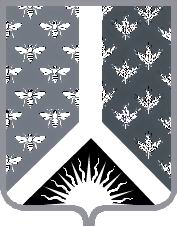 СОВЕТ НАРОДНЫХ ДЕПУТАТОВ НОВОКУЗНЕЦКОГО МУНИЦИПАЛЬНОГО РАЙОНАР Е Ш Е Н И Еот 27 мая 2014 года № 101О безопасности шахтерского труда на предприятиях угольной промышленности, ведущих хозяйственную деятельность на территории Новокузнецкого муниципального районаВ результате взрыва и пожара на угольной шахте в Турции у города Сома в провинции Маниса погибли более 300 человек. Взрыв произошел из-за несоблюдения элементарных мер безопасности. Трагедия на шахте привела к массовым протестам и беспорядкам. Люди справедливо возмущены тем, что собственники предприятия ради снижения затрат на производство угля цинично пренебрегали жизнями рабочих. Учитывая, что фундаментом индустриального комплекса Кузбасса является угольная промышленность, заслушав информацию заместителя директора по охране труда и производственному контролю  филиала ОАО «ОУК «Южкузбассуголь» «ш.Ерунаковская-VIII» Ушакова А. А., заместителя директора по охране труда и производственному контролю филиала ОАО «ОУК «Южкузбассуголь»  ООО «Шахта «Усковская» Хашина А. В. по вопросам соблюдения требований правил безопасности и охраны труда на предприятиях, и руководствуясь статьей 27 Устава муниципального образования «Новокузнецкий муниципальный район», Совет народных депутатов Новокузнецкого муниципального района  Р Е Ш И Л:1. Информацию заместителя директора по охране труда и производственному контролю  филиала ОАО «ОУК «Южкузбассуголь» «ш.Ерунаковская-VIII» Ушакова А. А., заместителя директора по охране труда и производственному контролю филиала ОАО «ОУК «Южкузбассуголь»  ООО «Шахта «Усковская» Хашина А. В.  по вопросам соблюдения требований правил безопасности и охраны труда на предприятиях принять к сведению.2. Рекомендовать:1) руководителям предприятий угольной промышленности, ведущих хозяйственную деятельность на территории Новокузнецкого муниципального района, принять дополнительные  меры по усилению охраны шахтерского труда; 2) Сибирскому управлению Федеральной службы по экологическому, технологическому и атомному надзору, Кемеровской межрайонной прокуратуре по надзору за исполнением законов в угледобывающей отрасли усилить контроль и надзор за соблюдением требований правил безопасности и охраны труда на предприятиях угольной промышленности, ведущих хозяйственную деятельность на территории Новокузнецкого муниципального района.3. Опубликовать настоящее Решение в Новокузнецкой районной газете «Сельские вести».4. Контроль за исполнением настоящего Решения возложить на комиссию по вопросам местного самоуправления Совета народных депутатов Новокузнецкого муниципального района.5. Настоящее Решение вступает в силу со дня его принятия.Председатель Совета народных депутатов Новокузнецкого муниципального района                                                                      О. Г. Шестопалова                                                                   